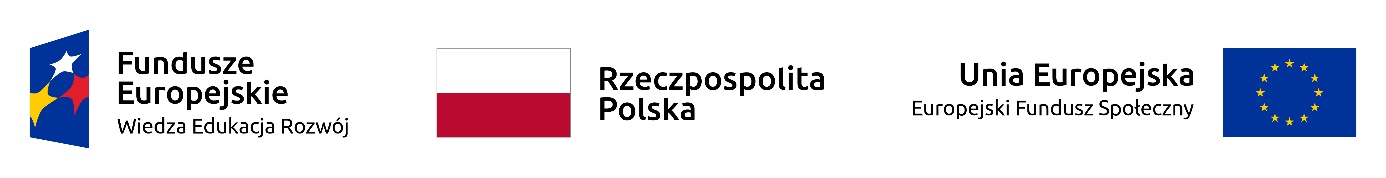 Projekt „Centrum Usług Społecznych w Gminie Myślenice” nr POWR.02.08.00-00-0057/20 współfinansowany ze środków Unii Europejskiej w ramach Programu Operacyjnego Wiedza Edukacja Rozwój, Oś priorytetowa II. Efektywne polityki publiczne dla rynku pracy, gospodarki i edukacji, działanie 2.8 Rozwój usług społecznych świadczonych w środowisku lokalnym Myślenice16.01.2023PROTOKÓŁ Z WYBORU WYKONAWCYPrzedmiot zamówienia:Indywidualne wsparcie  logopedyczne dla mieszkańców gminy Myślenice – w wymiarze maksymalnie 265 godzin.  Usługa obejmuje przygotowanie opinii w oparciu o opracowane przez Zleceniobiorcę narzędzia diagnostyczne - dotyczącej Uczestników projektu korzystających ze wsparcia Zleceniobiorcy.Informacje dodatkowe:Usługa realizowana będzie w miejscu udostępnionym przez Wykonawcę na terenie gminy Myślenice.Terminy realizacji usługi I-X.2023.Godzina wsparcia/ poradnictwa wynosi 60 minut.Informacja o sposobie upublicznienia zapytania ofertowego:W ramach procesu wyboru wykonawcy usługi przeprowadzono następujące działania:zamieszczono rozeznanie dostępnej oferty w bazie konkurencyjności, na stronie internetowej, w biuletynie informacji publicznej przesłanie zapytania ofertowego do potencjalnych wykonawców.Wykaz ofert, które wpłynęły w odpowiedzi na zapytanie ofertowe wraz ze wskazaniem daty wpłynięcia oferty do zamawiającego:Niepubliczna Poradnia Psychologiczno-Pedagogiczna, ul. Drogowców 3, 32-400 MyśleniceData wpływu oferty: 13.01.2023r., koszt za godzinę 98,00 zł. brutto, doświadczenie co najmiej 175 osób. Ośrodek Nauczania Języków Obcych ”Języki Świata” Anna Rokicka, ul. Sienkiewicza 49, 15-002 BiałystokData wpływu oferty: 13.01.2023r., koszt za godzinę 119,00 zł. brutto, doświadczenie co najmiej 12 osób.Wykonawca nie jest powiązany osobowo lub kapitałowo z Zamawiającym.Zamówienia nie mogą być udzielane podmiotom powiązanym osobowo lub kapitałowo z Zamawiającym polegające w szczególności na:a) uczestniczeniu w spółce jako wspólnik spółki cywilnej lub spółki osobowej,b) posiadaniu co najmniej 10% udziałów lub akcji, o ile niższy próg nie wynikaz przepisów prawa lub nie został określony przez IZ PO,c) pełnieniu funkcji członka organu nadzorczego lub zarządzającego, prokurenta,pełnomocnika,d) pozostawaniu w związku małżeńskim, w stosunku pokrewieństwa lub powinowactwaw linii prostej, pokrewieństwa drugiego stopnia lub powinowactwa drugiego stopniaw linii bocznej lub w stosunku przysposobienia, opieki lub kurateli.Osoby wykonujące w imieniu zamawiającego czynności związane z procedurą wyboru wykonawcy, w tym biorące udział w procesie oceny ofert, nie są powiązane osobowo lub kapitałowo z wykonawcami, którzy złożyli oferty. Są to osoby bezstronne i obiektywne. Informacje o spełnieniu warunków udziału w postępowaniu przez wykonawców, o ile takie warunki były stawiane. Udokumentowane kwalifikacje uprawniające do realizacji poradnictwa logopedycznegoOcena spełnienia warunkówDokumenty oraz oświadczenie zawarte w ramach oferty potwierdzają spełnienie warunków udziału w postępowaniuprzez wykonawcę.Informacje o wagach punktowych lub procentowych przypisanych do poszczególnych kryteriów oceny i sposobie przyznawania punktacji poszczególnym wykonawcom za spełnienie danego kryterium.W niniejszym postępowaniu wybór oferty dokonany zostanie na podstawie następujących kryteriów oceny ofert: cena usługi brutto - 70 % - liczba możliwych do uzyskania punktów = 70doświadczenie wykonawcy w realizacji usługi indywidualnego wsparcia logopedycznego– 20% - liczba możliwych do uzyskania punktów = 20preferencje lokalne – 10% - liczba możliwych do uzyskania punktów  = 10Oferty niepodlegające odrzuceniu oceniane będą wg wzoruCena: (Cmin / C of. licz.) x 70 = liczba uzyskanych punktów,                 gdzie:  Cmin - najniższa całkowita cena brutto wykonania zamówienia spośród wszystkich ocenianych ofert.C of. licz. - zaoferowana całkowita cena brutto wykonania zamówienia w ofercie ocenianej.Końcowy wyniki powyższego działania zostanie zaokrąglony do 2 miejsc po przecinku.Punkty za kryterium „doświadczenie wykonawcy w realizacji usługi indywidualnego wsparcia logopedycznego” zostaną przyznane w skali punktowej 0 – 20 punktów, na podstawie przedstawionego przez Wykonawcę wykazu w formularzu oferty.Doświadczenie wykonawcy w realizacji usługi indywidualnego wsparcia logopedycznego oceniane będzie przy zastosowaniu następującej punktacji:Do10osób dla których wykonawca zrealizował indywidualne wsparcie logopedyczne – 5 pkt,powyżej 10 do 30osób dla których wykonawca zrealizował indywidualne wsparcie logopedyczne – 10 pkt,powyżej 30 do 50 osób dla których wykonawca zrealizował indywidualne wsparcie logopedyczne – 20 pkt,Maksymalna ilość punktów możliwa do uzyskania – 20 pkt.W ramach oceny oferty otrzymały następującą ilość punktów:Niepubliczna Poradnia Psychologiczno - Pedagogiczna ul.Drogowców 3, 32-400 Myślenice, ilość punktów: 70 + 20+ 10 = 100 pktOśrodek Nauczania Języków Obcych ”Języki Świata” Anna Rokicka, ul. Sienkiewicza 49, 15-         002 Białystok, ilośćpunktów: 57,65+10+0= 67,65 pktWskazanie wybranej oferty wraz z uzasadnieniem wyboru Wybrana została oferta:Niepubliczna Poradnia Psychologiczno - Pedagogiczna ul. Drogowców 3, 32-400 Myślenice. Oferta spełnia warunki udziału w postępowaniu oraz uzyskała największą ilość punktówProtokół sporządzono w dniu 16.01.2023r.Z up. BurmistrzaZastępca Dyrektora ds. Usług SpołecznychCentrum Usług Społecznych w MyślenicachMarta Łaszczyk-Lichoń/podpisano kwalifikowanym podpisem elektronicznym/